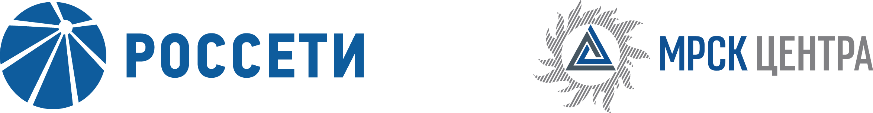 Уведомление №2об изменении условий извещения и конкурсной документации Открытого одноэтапного конкурса без предварительного квалификационного отбора на право заключения рамочных соглашений о дальнейшем взаимодействии с победителями данного открытого конкурса путем проведения конкурентных закупочных процедур на право заключения договоров на выполнение строительно-монтажных и пуско-наладочных работ по объектам ПС 35 – 110 кВ (новое строительство, техперевооружение, реконструкция, ремонты) для нужд ПАО «МРСК Центра» (филиалов «Белгородэнерго», «Брянскэнерго», «Воронежэнерго», «Костромаэнерго», «Курскэнерго», «Липецкэнерго», «Орелэнерго», «Смоленскэнерго», «Тамбовэнерго», «Тверьэнерго» и «Ярэнерго») на 2018 – 2021 гг.,(опубликовано на официальном сайте Российской Федерации для размещения информации о размещении заказов www.zakupki.gov.ru, копия публикации на электронной торговой площадке ПАО «Россети» www.b2b-mrsk.ru №962883 от 05.02.2018 года, а также на официальном сайте ПАО «МРСК Центра» www.mrsk-1.ru в разделе «Закупки)Организатор конкурса ПАО «МРСК Центра», расположенный по адресу: РФ, 127018, г. Москва, 2-я Ямская ул., д. 4, (контактное лицо: Ляной Михаил Викторович, контактный телефон (4722) 30-41-49), на основании протокола от 07.03.2018 года № 0050-ИА-18-2 вносит изменения в извещение и конкурсную документацию Открытого одноэтапного конкурса без предварительного квалификационного отбора на право заключения рамочных соглашений о дальнейшем взаимодействии с победителями данного открытого конкурса путем проведения конкурентных закупочных процедур на право заключения договоров на выполнение строительно-монтажных и пуско-наладочных работ по объектам ПС 35 – 110 кВ (новое строительство, техперевооружение, реконструкция, ремонты) для нужд ПАО «МРСК Центра» (филиалов «Белгородэнерго», «Брянскэнерго», «Воронежэнерго», «Костромаэнерго», «Курскэнерго», «Липецкэнерго», «Орелэнерго», «Смоленскэнерго», «Тамбовэнерго», «Тверьэнерго» и «Ярэнерго») на 2018 – 2021 гг.Внести изменения в текст извещения и конкурсную документацию и изложить в следующей редакции:Сроки поставки товаров, проведения работ, оказания услуг: 03.05.2018 - 31.12.2021Банковская гарантия:Дата начала действия гарантии: 23.03.2018 00:00Срок гарантии до: 30.06.2018 23:59Дата окончания подачи заявок: 22.03.2018 12:00Дата и время рассмотрения заявок: 20.04.2018 12:00Дата и время подведения итогов: 20.04.2018 12:00Пункт 3.6.1.1 Конкурсной документации: «…Заявки на ЭТП могут быть поданы до 12 часов 00 минут 22 марта 2018 года…»Пункт 3.11.2 Конкурсной документации: «…Решение Конкурсной комиссии по подведению итогов Конкурса оформляется Протоколом выбора победителей, оформляемым на заседании комиссии и подписываемым членами Конкурсной комиссии. Подведение итогов Конкурса, оформление решения комиссии и подписание протокола заседания комиссии назначается на 
20 апреля 2018 года…»Примечание:По отношению к исходной редакции извещения и конкурсной документации открытого одноэтапного конкурса без предварительного квалификационного отбора на право заключения Договоров на заключение рамочных соглашений о дальнейшем взаимодействии с победителями данного открытого конкурса путем проведения конкурентных закупочных процедур на право заключения договоров на выполнение строительно-монтажных и пуско-наладочных работ по объектам ПС 35 – 110 кВ (новое строительство, техперевооружение, реконструкция, ремонты) для нужд ПАО «МРСК Центра» (филиалов «Белгородэнерго», «Брянскэнерго», «Воронежэнерго», «Костромаэнерго», «Курскэнерго», «Липецкэнерго», «Орелэнерго», «Смоленскэнерго», «Тамбовэнерго», «Тверьэнерго» и «Ярэнерго») на 2018 – 2021 г внесены следующие изменения:изменены сроки поставки;изменён срок действия банковской гарантии;изменены крайний срок подачи конкурсных заявок, дата рассмотрения заявок и подведения итогов закупки.	В части, не затронутой настоящим уведомлением, Участники руководствуются извещением и конкурсной документации Открытого одноэтапного конкурса без предварительного квалификационного отбора на право заключения рамочных соглашений о дальнейшем взаимодействии с победителями данного открытого конкурса путем проведения конкурентных закупочных процедур на право заключения договоров на выполнение строительно-монтажных и пуско-наладочных работ по объектам ПС 35 – 110 кВ (новое строительство, техперевооружение, реконструкция, ремонты) для нужд ПАО «МРСК Центра» (филиалов «Белгородэнерго», «Брянскэнерго», «Воронежэнерго», «Костромаэнерго», «Курскэнерго», «Липецкэнерго», «Орелэнерго», «Смоленскэнерго», «Тамбовэнерго», «Тверьэнерго» и «Ярэнерго») на 2018 – 2021 гг., (опубликовано на официальном сайте Российской Федерации для размещения информации о размещении заказов www.zakupki.gov.ru, копия публикации на электронной торговой площадке ПАО «Россети» www.b2b-mrsk.ru  №962883 от 05.02.2018 года, а также на официальном сайте ПАО «МРСК Центра» www.mrsk-1.ru в разделе «Закупки).Председатель конкурсной комиссии -заместитель генерального директора по инвестиционной деятельности ПАО «МРСК Центра»	Д.В. Скляров